	11. 11. 2022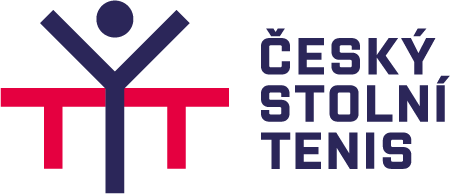 ČESKÝ POHÁR – 32. ročník – II. stupeňZPRÁVA č. 8 k ČP 20221. Muži 6. kolo – rozlosování   			4.12.2022 10.30 hodin	utkání   pořadatel		hosté	                      .    	41	SK Slavia Praha	-	HB Ostrov H. Brod A	42	HB Ostrov H. Brod B	-	SKST Cheb	43	TTC Elizza Praha A	-	SF SKK El Niňo Praha A			44	SF SKK El Niňo Praha B 	-	SKST Liberec AVzhledem ke konání dalších soutěží a některým větším vzdálenostem mezi soupeři, žádáme družstva o vstřícnost při příp. sjednávání předehrání nebo změny začátku.2. ŽenyVšechny informace k semifinálovým skupinám ČP žen, které se budou hrát 17.11.2022, byly zveřejněny ve Zprávách č.4 k ČP 2022. Skupina A pořadatel Sparta Praha – vrchní rozhodčí Jiří HrdýÚčastníci: SK Dobré, HB Ostrov H.Brod, SKP Sever Ústí n.L., Sparta Praha.Skupina B pořadatel TT Moravský Krumlov – vrchní rozhodčí Chernyavskaya EkaterinaÚčastníci: MSK Břeclav, MH ST Ostrava, SK Kolšov, TT Moravský Krumlov B.3. Finále ČP muži, ženyFinálový turnaj bude sehrán 18.12.2022 v Kutné Hoře za účasti 4 vítězů 6. kola mužů a vítězných družstev semifinále A a B žen + nasazených družstev SKST Plus Hodonín a TT Moravský Krumlov.Rozpis bude zveřejněn na webových stránkách ČAST a rozeslán obvyklým způsobem.Příloha	: Hrací plány ČP (vylučovací část)	Václav Drozda	předseda STK ČAST